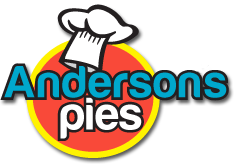 FUNDRAISING ORDER FORMName of Child_____________________	Room No:                       Contact Number: 			Orders and money to be returned to Main Office by:  20th July     Delivery Date: 30th July 1pm – 3pm	FAMILY PIES - EACHPriceQtyNameNameNameNameNameNameNameTotalMince$7.00Mince & Cheese$7.00Steak$7.00Steak & Onion$7.00Steak & Mushroom$7.00Steak & Cheese$7.00Chicken$7.00Potato Top$7.00Bacon & Egg$7.00Pizza$7.00Apple (Pastry)$7.00Apricot (Pastry)$7.00Apple (Shortcake)$7.00Apricot (Shortcake$7.00Blackberry & Apple (Shortcake)$7.00STANDARD PIES - FOUR PACKSPriceQtyTotalMince$14.00Mince & Cheese$14.00Steak$14.00Steak & Onion$14.00Steak & Mushroom$14.00Steak & Cheese$14.00Chicken$14.00Potato Top$14.00Bacon & Egg$14.00Pizza$14.00Apple (Pastry)$14.00Apricot (Pastry)$14.00Pastie $14.00SAVOURIES - SIX PACKSPriceQtyTotalMince Savouries$8.00Bacon & Egg Savouries$8.00Sausage Rolls$8.002x Mince/2x Bacon & Egg/2x Sausage Rolls$8.00Total